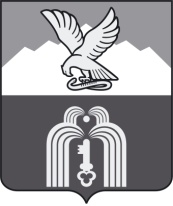 ИЗБИРАТЕЛЬНАЯ КОМИССИЯМУНИЦИПАЛЬНОГО ОБРАЗОВАНИЯГОРОДА-КУРОРТА ПЯТИГОРСКАП О С Т А Н О В Л Е Н И Е31 августа 2016 г.                                                                                       № 49/195г. ПятигорскО списках избирателей, составляемых для проведения голосования на выборах депутатов Думы города Пятигорска пятого созываВ соответствии с частью 1 статьи 81 Закона Ставропольского края «О некоторых вопросах проведения выборов в органы местного самоуправления в Ставропольском крае»,Избирательная комиссия муниципального образования города-курорта ПятигорскаПОСТАНОВЛЯЕТ:Установить форму составления списков избирателей для проведения голосования на выборах депутатов Думы города Пятигорска пятого созыва (прилагается).Настоящее постановление вступает в силу со дня его подписания.Председатель                                                                                         А.В. ПышкоСекретарь                                                                                               Е.Г. Мягких